2011년 LSI Dreamer Prize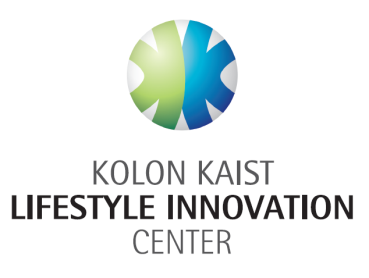 Title of your Dream Project:Who are the Dreamers? Indicate your status at KAIST. Also, please indicate the primary dreamer with *How do we contact you (email and phone number of the primary “dreamer”)?Please confirm with your signature that (1) This is your own original dream/idea; and that (2) In case of winning ideas KOLON will support your patent application (KOLON will own the patent), if needed. KOLON may propose to pursue joint research and/or commercialize your idea with you. Separate agreement between you and KOLON will deal with profit sharing schemes. KOLON reserves the right to not pursue any patent applications. In this case, you will retain the full right over your idea. Please refer to the Korean text in case of ambiguities._______________________________________(Date and Signature of the primary dreamer)What is your Dream Project? Please be as precise as possible How will your Dream/Idea change our lifestyle in 5 years and in 10 years?Objectives:Background:Methods: